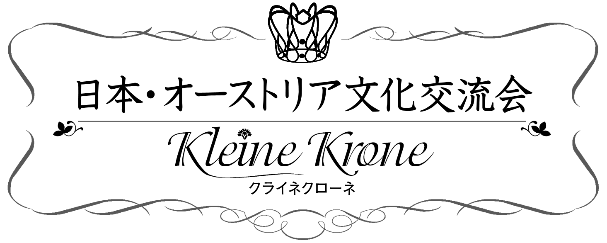 舞踏会参加申し込みフォーム以下の通り、舞踏会参加手配を申し込みます。1. 手配内容*  2名様より。オペラ座舞踏会テーブル席のみクライネ・クローネで共用席を予約致します。** 空港送迎、パートナー手配希望（お一人参加の場合お勧め）など2. 旅行会社手配用お申し込み後、旅行会社より直接ご連絡させて頂きます。3. 参加者データ　（手配旅行会社とも共有いたします）初めてお申込みの方は全ての欄を、複数でお申し込みの方は全員分必ずご記入ください（欄が足りない場合には次ページに記載下さい）*** スペルが違っていると飛行機に搭乗できませんので、正確にご記入ください。【記】　旅行傷害保険は、必ずお掛け頂いています。空港でも掛けられますが、ネットからも手続きが可能な下記をお薦めしています。「新・海外旅行保険off オフ」で検索してください　（損保ジャパン、日本興和、ネット保険）年月日お名前参加プラン名 (必須):参加プラン名 (必須):延泊希望の場合の日程開始・終了日月日～月日泊、計日泊、計日間延泊希望の場合の日程滞在国・場所プラン前プラン前プラン前プラン後プラン後プラン後プラン後プラン後プラン後参加人数 (必須):参加人数 (必須):名テーブル席 [*]:テーブル席 [*]:名金額についてはお問合せ下さい金額についてはお問合せ下さい金額についてはお問合せ下さい金額についてはお問合せ下さい金額についてはお問合せ下さい金額についてはお問合せ下さい金額についてはお問合せ下さい金額についてはお問合せ下さい金額についてはお問合せ下さい金額についてはお問合せ下さい金額についてはお問合せ下さいオプションのご希望 [**]:オプションのご希望 [**]:他の舞踏会の申し込み:他の舞踏会の申し込み:舞踏会名 ＿＿＿＿＿＿＿＿＿＿＿＿＿ (　　月　　日)舞踏会名 ＿＿＿＿＿＿＿＿＿＿＿＿＿ (　　月　　日)舞踏会名 ＿＿＿＿＿＿＿＿＿＿＿＿＿ (　　月　　日)舞踏会名 ＿＿＿＿＿＿＿＿＿＿＿＿＿ (　　月　　日)舞踏会名 ＿＿＿＿＿＿＿＿＿＿＿＿＿ (　　月　　日)舞踏会名 ＿＿＿＿＿＿＿＿＿＿＿＿＿ (　　月　　日)舞踏会名 ＿＿＿＿＿＿＿＿＿＿＿＿＿ (　　月　　日)舞踏会名 ＿＿＿＿＿＿＿＿＿＿＿＿＿ (　　月　　日)舞踏会名 ＿＿＿＿＿＿＿＿＿＿＿＿＿ (　　月　　日)舞踏会名 ＿＿＿＿＿＿＿＿＿＿＿＿＿ (　　月　　日)舞踏会名 ＿＿＿＿＿＿＿＿＿＿＿＿＿ (　　月　　日)舞踏会名 ＿＿＿＿＿＿＿＿＿＿＿＿＿ (　　月　　日)舞踏会名 ＿＿＿＿＿＿＿＿＿＿＿＿＿ (　　月　　日)上記、舞踏会手配以外のご希望 (オペラ、コンサート、ミュージカル等のチケットや観光ツアー等)パスポート上の名前 (必須):パスポート上の英文名(必須) ***パスポート上の英文名(必須) ***パスポート番号有効期限有効期限　  年 　月　 日　  年 　月　 日　  年 　月　 日　  年 　月　 日ご住所 (必須):電話番号 (必須):携帯番号:携帯番号:Eメール又はFax番号:ご職業生年月日:19  　年　　月　　日19  　年　　月　　日19  　年　　月　　日19  　年　　月　　日滞在中の緊急連絡電話番号:連絡先のお名前:連絡先のお名前:社交ダンス歴:年未経験(習う予定、検討中)未経験(習う予定、検討中)未経験(習う予定、検討中)その他